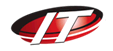 МЕЖДУНАРОДНЫЙ УНИВЕРСИТЕТ ИНФОРМАЦИОННЫХ ТЕХНОЛОГИЙМинистру науки и высшего образованияСаясат Н.от студента _____ курса, дневного отделения по ГОП_____________________________________________________________________________________________               (шифр и  наименование)группы  _______________________                                            _______________________________      (Ф.И.О. студента)								ID студента:   ______________________                                                                                               ИИН студента: ______________________ Контактные тел.: _______________З А Я В Л Е Н И ЕПрошу Вас присудить мне вакантный государственный образовательный грант по ГОП __________________________________________________________________________________________________________________________________________________________________________                                                                     (шифр и наименование ГОП) В АО «Международном университете информационных технологий» и не возражаю на публикацию в открытом доступе своего GPA балла.____________________(Подпись студента)_____________________                (Дата)Уведомлен о необходимости отработки Согласно пункту 17, статья 47 Закона Республики Казахстан от 8 января 2021 года № 410-VI "О внесении изменений и дополнений в некоторые законодательные акты Республики Казахстан по вопросам образования" внесены изменения и дополнения относительно отработки молодых специалистов (введен в действие 22 января 2021 года).